	АДМИНИСТРАЦИЯ 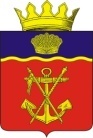  КАЛАЧЁВСКОГО МУНИЦИПАЛЬНОГО РАЙОНАВОЛГОГРАДСКОЙ ОБЛАСТИПОСТАНОВЛЕНИЕот 19.01.2017г.        № 21Об установлении предельного уровня заработной платы
	В соответствии со ст. 145, "Трудовой кодекс Российской Федерации" от 30.12.2001 N 197-ФЗ (ред. от 03.07.2016), Федеральным от 06.10.2003 N 131-ФЗ "Об общих принципах организации местного самоуправления Российской Федерации",  постановляю:1. Установить предельный уровень соотношения среднемесячной заработной платы руководителей, их заместителей, главных бухгалтеров муниципальных учреждений, муниципальных унитарных предприятий, формируемой за счет всех источников финансового обеспечения и рассчитываемой за календарный год, и среднемесячной заработной платы работников таких учреждений, предприятий (без учета заработной платы соответствующего руководителя, его заместителей, главного бухгалтера) равный 8.2.Установить без учета предельного уровня соотношения размеров среднемесячной заработной платы, указанного в п. 1 настоящего постановления, условия оплаты труда руководителей, их заместителей, главных бухгалтеров:- муниципального учреждения "Редакция газеты "Борьба";-муниципального казенного учреждения "Централизованная бухгалтерия образовательных учреждений Калачевского муниципального района";- муниципального казенного учреждения "Централизованная бухгалтерия муниципальных учреждений культуры Калачевского муниципального района Волгоградской области";- муниципального унитарного предприятия " Калачевская районная дезинфекция ";- муниципального унитарного предприятия "Оптика".3. Настоящее постановление вступает в силу со дня его официального опубликования.4.Контроль исполнения настоящего постановления оставляю за собой.Глава администрации Калачевского муниципального района				   С.А. Тюрин